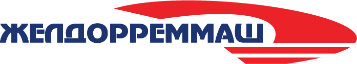 Пресс-релиз 2 июля 2024 годаЗаводы АО “Желдорреммаш” завершают прохождение ресертификационных аудитов системы менеджмента бизнесаЗаводы АО “Желдорреммаш” завершают прохождение процедуры ресертификационных аудитов системы менеджмента бизнеса (СМБ) на соответствие площадок требованиям ISO/TS 22163-2017.  По итогам контрольных мероприятий предприятия получают соответствующий Сертификат со сроком действия 3 года и обязательством ежегодной инспекционной проверки. В ближайшее время процедуру аудита пройдут Воронежский ТРЗ и Ростовский ЭРЗ, она намечена на август и сентябрь. Заводы сертифицируются уже по новой версии стандарта – ISO 22163:2023, приобретенного Обществом в июне 2024 г. Проверке аудиторов подвергаются все заводские подразделения, включая службы производства, качества, управления персоналом, инфраструктурой, финансами и закупками. По завершению предприятие не только подтверждает Сертификат соответствия, но и набирает баллы - показатель уровня зрелости системы менеджмента бизнеса. Средняя оценка результативности заводов АО «Желдорреммаш» на сегодня составляет 72 балла, что свидетельствует о достаточно высоком уровне развития СМБ.Сертифицированная система менеджмента бизнеса дает заводам Общества ряд преимуществ на российском и международном рынках, а также является одним из требований основного заказчика - ОАО “РЖД”. Предприятия компании ведут системную работу по совершенствованию СМБ. Подводя итоги проверки на соответствие требованиям отраслевого стандарта для предприятий железнодорожного машиностроения, аудиторы отмечают достаточный уровень культуры производства и заинтересованный подход к системе менеджмента руководителей и специалистов на местах, улучшение процессов управления проектами, управления персоналом. Также акцентируют внимание на совершенствовании процессов производства продукции, закупок и работе по развитию поставщиков. Безусловно, достигнутые показатели - результат эффективной работы всего трудового коллектива предприятий Желдорреммаш, - отмечает начальник Департамента контроля качества АО «Желдорреммаш» Сергей Скирута.Инспекционные проверки, в соответствии с графиком, все предприятия Общества ожидают в 2025 году уже по новой версии стандарта ISO 22163:2023.        Справка: АО «Желдорреммаш»  — российская компания, осуществляющая ремонт тягового подвижного состава. Представляет собой сеть локомотиворемонтных заводов, на базе которых проводятся все виды средних и тяжелых ремонтов локомотивов, производство комплектующих, выпуск новых тепловозов.        Основным заказчиком выступает ОАО «РЖД».  АО «Желдорреммаш» ежегодно производит ремонт более 2,5 тысяч секций локомотивов. Осуществляя качественное обслуживание тягового подвижного состава на протяжении всего жизненного цикла, компания гарантирует безопасность пассажиров, сохранность грузов и бесперебойность железнодорожного сообщения. Имеет 9 производственных площадок по всей территории страны.